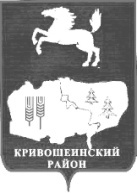 ПОСТАНОВЛЕНИЕ 05.09.2018                                                                                                      	    	 № 452с. КривошеиноТомской областиО признании утратившим силу постановления Администрации Кривошеинского районаот 25.07.2013 № 538 «О создании Координационного совета предпринимателей Кривошеинского района»В целях приведения муниципальных правовых актов Администрации Кривошеинского района в соответствие с действующим законодательством, в соответствии с постановлением Администрации Кривошеинского района от 05.12.2017   № 555 «О внедрении успешных муниципальных практик, направленных на формирование благоприятной инвестиционной среды на территории муниципального образования Кривошеинский район, постановлением Администрации Кривошеинского района от 03.09.2018 № 435 «Об утверждении Положения об Общественном совете по улучшению инвестиционного климата и развитию предпринимательства при Главе Кривошеинского района»	ПОСТАНОВЛЯЮ:Признать утратившими силу постановление Администрации Кривошеинского района от 25.07.2013 № 538 «О создании Координационного совета предпринимателей Кривошеинского района»Настоящее постановление вступает в силу с даты его подписания.Настоящее постановление опубликовать в сборнике нормативных актов Администрации Кривошеинского района и разместить на официальном сайте муниципального образования Кривошеинский район в сети «Интернет».Контроль за исполнением настоящего постановления возложить на Первого заместителя Главы Кривошеинского района.Глава Кривошеинского района(Глава Администрации) 								С.А. ТайлашевРигина Григорьевна Курицына(838251) 2-14-27Первый заместитель Главы Кривошеинского районаПрокуратураЦМБ